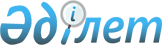 Об утверждении расположения специальных стационарных помещений для распространения религиозной литературы и иных информационных материалов религиозного содержания, предметов религиозного назначенияПостановление акимата Акмолинской области от 2 апреля 2020 года № а-4/172. Зарегистрировано Департаментом юстиции Акмолинской области 6 апреля 2020 года № 7787.
      В соответствии с Законом Республики Казахстан от 11 октября 2011 года "О религиозной деятельности и религиозных объединениях" акимат Акмолинской области ПОСТАНОВЛЯЕТ:
      1. Утвердить расположение специальных стационарных помещений для распространения религиозной литературы и иных информационных материалов религиозного содержания, предметов религиозного назначения согласно приложению 1 к настоящему постановлению.
      2. Признать утратившими силу постановления акимата Акмолинской области согласно приложению 2 к настоящему постановлению.
      3. Контроль за исполнением настоящего постановления возложить на заместителя акима Акмолинской области Мусралимову А.Е.
      4. Настоящее постановление вступает в силу со дня государственной регистрации в Департаменте юстиции Акмолинской области и вводится в действие со дня официального опубликования. Расположение специальных стационарных помещений для распространения религиозной литературы и иных информационных материалов религиозного содержания, предметов религиозного назначения
      Сноска. Приложение 1 с изменением, внесенным постановлением акимата Акмолинской области от 01.02.2021 № А-2/36 (вводится в действие со дня его официального опубликования). Перечень постановлений акимата Акмолинской области, признанных утратившими силу
      1. Постановление акимата Акмолинской области "Об утверждении расположения специальных стационарных помещений для распространения религиозной литературы и иных информационных материалов религиозного содержания, предметов религиозного назначения и согласовании расположения помещений для проведения религиозных мероприятий за пределами культовых зданий (сооружений)" от 28 декабря 2012 года № А-1/668 (зарегистрировано в Реестре государственной регистрации нормативных правовых актов № 3632, опубликовано 29 января 2013 года в газетах "Акмолинская правда" и "Арқа ажары").
      2. Постановление акимата Акмолинской области "О внесении изменений в некоторые постановления акимата Акмолинской области" от 13 декабря 2013 года № А-11/550 (зарегистрировано в Реестре государственной регистрации нормативных правовых актов № 3957, опубликовано 28 января 2014 года в газетах "Акмолинская правда" и "Арқа ажары").
      3. Постановление акимата Акмолинской области "О внесении изменений в постановление акимата Акмолинской области от 28 декабря 2012 года № А-1/668 "Об утверждении расположения специальных стационарных помещений для распространения религиозной литературы и иных информационных материалов религиозного содержания, предметов религиозного назначения и согласовании расположения помещений для проведения религиозных мероприятий за пределами культовых зданий (сооружений)" от 17 июня 2016 года № А-7/303 (зарегистрировано в Реестре государственной регистрации нормативных правовых актов № 5450, опубликовано 29 июля 2016 года в информационно-правовой системе "Әділет").
      4. Постановление акимата Акмолинской области "О внесении изменений в постановление акимата Акмолинской области от 28 декабря 2012 года № А-1/668 "Об утверждении расположения специальных стационарных помещений для распространения религиозной литературы и иных информационных материалов религиозного содержания, предметов религиозного назначения и согласовании расположения помещений для проведения религиозных мероприятий за пределами культовых зданий (сооружений)" от 2 декабря 2016 года № А-13/560 (зарегистрировано в Реестре государственной регистрации нормативных правовых актов № 5649, опубликовано 9 января 2017 года в Эталонном контрольном банке нормативных правовых актов Республики Казахстан в электронном виде).
					© 2012. РГП на ПХВ «Институт законодательства и правовой информации Республики Казахстан» Министерства юстиции Республики Казахстан
				
      Аким Акмолинской области 

Е.Маржикпаев
Приложение 1
к постановлению акимата
Акмолинской области
от 2 апреля 2020 года
№ а-4/172
№
Наименование специальных стационарных помещений
Адреса специальных стационарных помещений
Бурабайский район
Бурабайский район
Бурабайский район
1.
книжный магазин "Мир книг"
город Щучинск, улица Ауезова, 44
1-1.
стационарное помещение
город Щучинск, улица Сарыжайлау, 8 "а"
Жаксынский район
Жаксынский район
Жаксынский район
2.
магазин "Жақсы"
село Жаксы, улица Жакупова, 86Приложение 2
к постановлению акимата
Акмолинской области
от 2 апреля 2020 года
№ а-4/172